UVODCentar za evroatlantske studije iz Beograda (CEAS) pozdravlja inicijativu Ministarstva pravde i državne uprave R. Srbije (u daljem tekstu: Ministarstvo), koje je u saradnji sa nadležnim organima pripremilo Radnu verziju Akcionog plana za sprovođenje inicijative Partnerstva za otvorenu upravu u Republici Srbiji za period od 2014. do 2015. godine. Ministarstvo je ovim povodom pozvalo zainteresovane organizacije civilnog društva da dostave svoje predloge i sugestije za unapređenje teksta Radne verzije Akcionog plana, otvorivši javnu raspravu.CEAS se slaže sa stavom Vlade R. Srbije da učešće u Partnerstvu za otvorenu upravu (POU) otvara put ka sprovođenju opšteg cilja reforme javne uprave u zemlji, koja podrazumeva obezbeđenje visokog kvaliteta usluga građanima i privrednim subjektima i stvaranje javne uprave koja će značajno doprineti ekonomskoj stabilnosti i povećanju životnog standarda građana, kroz implementaciju opšteprihvaćenih principa vladavine prava i pravne sigurnosti, javnosti, odgovornosti i ekonomičnosti i efikasnosti. CEAS podseća da je planirano da nacrti Akcionih planova zemalja Evrope budu predstavljeni na regionalnom sastanku koji se održava 8. i 9. maja 2014. godine u Dablinu. Rok za podnošenje finalnih verzija Akcionih planova na internet strani POU je 15. jun 2014., dok je rok za početak implementacije usvojenih ciljeva 1. jul 2014. godine. PREGLED OSTVARENIH STAVKI IZ PREDLOGA AKCIONOG PLANA U SKLOPU PRISTUPANJA  R. SRBIJE PARTNERSTVU ZA OTVORENU UPRAVU ZA 2013. GODINUR. Srbija započela je proces pristupanja POU u aprilu 2013. godine. Na predlog Ministarstva spoljne i unutrašnje trgovine i telekomunikacija, Vlada je 25. aprila 2013. godine usvojila Akcioni plan za otvorenu upravu uz pomoć IKT-a (informaciono – telekomunikacionih tehnologija), a u sklopu pristupanja Republike Srbije Partnerstvu za otvorenu upravu (POU) za 2013. Godinu Predstavljamo analizu pregleda Akcionog plana za 2013 godinu.Finskalna transparentnostRedovno izveštavanje državnih organa: institucija republičkog nivoa, organa autonomnih pokrajina, opština, grada i grada Beograda, o izdvajanjima i procedurama dodele sredstava udruženjima i drugim organizacijama civilnog društva Kancelariji za saradnju sa civilnim društvom.Kao glavni indikator za ostvarenje ove obaveze navedeno je usvajanje zaključka o Godišnjem zbirnom izveštaju o utrošku sredstava koja su, kao podrška programskim aktivnostima, obezbeđena i isplaćena udruženjima i drugim organizacijama civilnog društva iz sredstava budžeta Republike Srbije u 2012. godini. Godišnji zbirni izveštaj Godišnji zbirni izveštaj o utrošku sredstava koja su, kao podrška programskim aktivnostima, obezbeđena i isplaćena udruženjima i drugim organizacijama civilnog društva iz sredstava budžeta Republike Srbije u 2012. godini usvojen je u roku i predstavljen javnosti 18. februara 2014. godine. Izveštaj je takođe dostupan i na zvaničnoj internet stranici Kancelarije za saradnju sa civilnom društvom. Uključivanje građana i privredeUređenje načina sprovođenja javne rasprave na portalu e-Uprava.Indikator za ovu obavezu bilo je donošenje Uputstva o sprovođenju javnih rasprava na portalu e-Uprave, za šta je kao odgovorna institucija navedeno Ministarstvo spoljne i unutrašnje trgovine i telekomunikacija.Međutim, u zvaničnim dokumentima postoji samo Uredba o strukturi, metodologiji izrade, načinu usklađivanja razvojnih dokumenata, načinu sprovođenja javne rasprave, kao i načinu i rokovima izlaganja na javni uvid razvojnih dokumenata regionalnog razvoja, koja datira još iz 2011. godine i spada u nadležnost Ministarstva regionalnog razvoja i lokalne samouprave. Dakle, zvanični dokument koji direktno uređuje samo oblast sprovođenja javne rasprave na portalu e-Uprave još uvek nema, osim ako se uputstvom ne smatra kratko objašnjenje koje se nalazi na sajtu E- uprave, u rubrici eParticipacija/javne rasprave, koje između ostalog kaže: „Da biste učestvovali u javnoj raspravi morate biti prijavljeni na Portal eUprava. Javne rasprave mogu pokrenuti samo prijavlji korisnici Portala, koji poseduju privilegiju pokretanja novih javnih rasprava. Ukoliko želite da imate mogućnost pokretanja javne rasprave obratite nam se putem Kontakta“.Obuka zaposlenih u organima državne uprave o osnovama i funkcijama portala e-Uprava.Ova obaveza predviđena je da se kontinuirano odvija tokom 2013. godine. Međutim, u zvaničnom Programu opšteg stručnog usavršavanja državnih službenika iz organa državne uprave i službi Vlade za 2013. godine nigde se eksplicitno ne navodi e-Uprava. Ovo je ispravljeno Programom za 2014. godinu, koji u okviru opšteg stručnog usavršavanja državnih službenika iz organa državne uprave i službi Vlade predviđa seminare o informaciono komunikacionim tehnologijama. U okviru seminara o ključnim pokazateljima razvoja elektronske uprave predviđaja se obuka o evropskim standardima za e-Upravu kao i o osnovama i praćenju Portala e-Uprave. Promocija elektronskih javnih rasprava prema građanima.CEAS nije našao podatke o kampanjama Ministarstva spoljne i unutrašnje trgovine i telekomunikacija koje je navedeno kao odgovorna institucija, a koje su navedene kao indikator uspeha.Unapređenje komunikacije organa i stranaka u opštem upravnom postupku (posebno pravila o elektronskoj komunikaciji). Ministarstvo pravde i državne uprave, navedeno kao nadležno minisarstvo za ovu obavezu, objavilo je na svojoj internet stranici radnu verziju Nacrta zakona o opštem upravnom postupku. Predlog Zakona o opštem upravnom postupku je usvojen i prosleđen Narodnoj skupštini R. Srbije, što je i navedeno kao indikator za ovu obavezu.Uspostaviti centralni sistem za prikupljanje iskustava građana o korišćenju usluga državne uprave, lokalne samouprave i javnih preduzeća radi unapređivanja kvaliteta i delotvornosti pružanja usluga. Forum portala e-Uprava postoji ali nije lako dostupan direktno sa internet stranice e-Uprave, osim ukolike se u pretraživač ne ukuca direktna adresa. Prema tome, formalno, indikator uspostavljanja posebnog foruma gde će građani moći da ostavljaju svoje komentare u vezi sa radom državne uprave je zadovoljen.Međutim, sam forum ne deluje preterano aktivno, odnosno, ne deluje kao da se efikasno koristi. Poslednji post na Forumu bio je 31. oktobra 2013. godine, nakon čega slede hrpe komercijalnih postova, reklama i oglasa. Osim činjenice da se ne koristi u svrhu za koju je namenjen, ovo takođe ukazuje i na činjenicu da se sam portal nema svog delegiranog administratora koji bi bio zadužen za uklanjanje neadekvatnog i irelevantnog sadržaja.OstaloUspostavljanje mehanizama za uključivanje organizacija civilnog društva u praćenje realizacije Akcionog plana.CEAS nije našao podatke koji ukazuju na direktan pristup ostvarivanju ove obaveze. Organizacije civilnog društva su, u poljima kojima se bave, pratile generalni razvoj integriteta, transparentnosti i odgovornosti državne uprave. Ovo ih tavlja u položaj sa kojeg mogu da pruže mišljenje o realizaciji specifičnih tačaka Akcionog plana. Uključivanje civilnog društva u proces pisanja i finaliziranja zvaničnog Akcionog plana za 2014.- 2015. godinu će svakako omogućiti civilnom društvu da prati i njegovu realizaciju.Izrada Akcionog plana za unapređenje javnosti rada organa državne uprave za 2014. godinu i uspostavljanje sistema za uključivanje civilnog društva u predlaganju aktivnosti prilikom izrade Akcionog plana.Ministarstvo pravde i državne uprave R. Srbije je u saradnji sa nadležnim organima pripremilo Radnu verziju Akcionog plana za sprovođenje inicijative Partnerstva za otvorenu upravu u Republici Srbiji za period od 2014. do 2015. godine. Ministarstvo je ovim povodom pozvalo zainteresovane organizacije civilnog društva da dostave svoje predloge i sugestije za unapređenje teksta Radne verzije Akcionog plana, najavljujući konsultativni sastanak.  KRATAK PREGLED TRENUTNOG NACRTA AKCIONOG PLANA ZA SPROVOĐENJE PARTNERSTVA ZA OTVORENU UPRAVU U R SRBIJI ZA PERIOD OD 2014. DO 2015. GODINECentar za evroatlantske studije slaže se sa stavom iznetim u okviru Akcionog plana da su načinjeni neki koraci ka „otvaranju“ uprave. Uključivanje zainteresovanih strana i organizacija civilnog društva u kreiranje politike relativno je omogućeno uspostavljanjem mehanizma javnih rasprava o nacrtima i predlozima zakona putem slanja komentara i prisustva javnim raspravam o istim.Međutim, smernice za participaciju građana morale bi biti jasnije određene, i mehanizmi za ostvarivanje ovakvog cilja moraju pre svega biti dobro precizirani, operativni, kako bi na kraju bili i efikasni, u suprotnom ponoviće se situacija od prošle godine da se Akcioni plan usvoji od strane Vlade – bez šire rasprave i bez predhodnog predstavljanja OGP.CEAS se takođe slaže da je veliki pomak u otvaranju uprave postignut uspostavljanjem određenih institucija i nezavisnih tela koji su razvili čvrste veze sa civilnim društvom i držeći se principa Otvorene uprave, kontinuirano zagovaraju otvaranje države ka građanima na osnovu principa transparentnosti, odgovornosti i integriteta. Neke od ovih institucija su Kancelarija za saradnju sa civilnim društvom, Kancelarija Poverenika za informacije od javnog značaja i zaštitu podataka o ličnosti, Kancelarija Zaštitnika građana, Državna revizorska institucija. Ove institucije i nezavisna tela je CEAS već istakao kao nosioce otvorene uprave u Srbiji u opširnom mapiranju državne politike i kapaciteta u odnosu na pet oblasti na kojima se POU zasniva, sprovedenom u periodu mart-maj 2013. godine. U skladu sa oblastima kojima se bavi, CEAS se u svojim komentarima na Akcioni plan za sprovođenje inicijative Partnerstva za otvorenu upravu u R. Srbiji za period od 2014. do 2015. godine fokusirao na sledće navedene obaveze:Obaveza 6: Uspostaviti sistem efikasne i delotvorne zaštite uzbunjivačaObaveza 9: Unaprediti portal e-UpravaObaveza 10: Unaprediti transparentnost u radu organa javne upraveUspostaviti sistem efikasne i delotvorne zaštite uzbunjivača.Centar za evroatlantske studije pozdravlja urgenciju predstavljenju u nacrtu Akcionog plana za uspostavljanje eifkasnog mehanizma zaštite uzbunjivača. Ova namera je u sklopu sa sa stavom Vlade koja je navela „jačanje javnog integriteta“ kao prvi od velikih izazova u uspostavljanju standarda Partnerstva za otvorenu upravu.Jasno je da je u Srbiji više nego potrebno normativno urediti zaštitu Uzbunjivača, na čemu stručna javnost i pojedine nadležne institucije, pre svega Poverenik za zaštitu informacija od značaja, insistiraju već godinama. Ministarstvo pravde i državne uprave objavilo je na svojoj internet strani „Radnu verziju nacrta Zakona o zaštiti uzbunjivača“ i pozvalo zainteresovane da upute sugestije i komentare tokom „javne rasprave“ koja će trajati do 31.01.2014. godine. Ministarstvo pravde je nakon toga organizovalo javnu raspravu o usvajanju nacrta radne verzije Zakona o zaštiti uzbunjivača 25.3.2014. godine na koje je pozvalo predstavnike civilnog društva, koji su tom prilikom izneli mnogobrojne kritike na račun predložene radne verzije nacrta. Ostaje da se vidi kakav će Zakon biti i usvojen od strane Narodne skupštine R. Srbije kada dođe na dnevni red za izglasavanje.CEAS je komentare u zvaničnoj formi, kao i razrađeni predlog praktične politike, prosledio Ministarstvu pravde i time ostvario pravo da kao organizacije civilnog društva učestvuje u javnoj raspravi o ovom predlogu. Ostaje nejasno kada će biti predstavljen Nacrt Zakona, i da se primetiti neobičnost da se javna rasprava vodi oko „Radne verzije“.CEAS smatra da Zakon o zaštiti uzbunjivača ne bi trebalo da je  prevashodno antikorupcijski, već Zakon koji pre svega, obezbeđuje poštovanje onih ljudskih prava i prava građana, zagarantovih Ustavom Republike Srbije koja se odnose na slobodu i bezbednost, pravo na mišljenje i izražavanje, pravo na zaštitu podataka, pravo na rad i sl.Donošenje harmonizovanog Zakona bila bi značajna baza za stvaranje sigurnog pravnog okruženja u ovoj oblasti i tako bi ovaj „poduhvat“ imao veći autoritet kod svih učesnika iz ove oblasti. Konkretnije – zaštita svih učesnika u Zakonu kao i objašnjenje svih namera i termina mora biti proporcionalna, jasna i nedvosmislena i tada će efikasnije (praksa nam je pokazala) proizvoditi očekivano dejstvo, a samim tim stvoriti jače zidove od eventualnih zloupotreba. Uzbunjivanje je u suštini obaveštavanje organa ili organizacije, kontrolnog organa ili javnosti o ugrožavanju javnog interesa, koje učini uzbunjivač, pri čemu bi Ugrožavanje javnog interesa trebalo jasno i što opširnije propisati -  kršenje propisa, teška ili naročito uporna povreda načela dobre uprave, ili neposredna opasnost od takve povrede, ako su izazvali, izazivaju ili prete da izazovu opasnost po život, zdravlјe i bezbednost lјudi i opstanak bilјnog i životinjskog sveta, kršenje prava građana ili štetu većih razmera, kao i radnja koja ima za cilј da se za takvo kršenje, odnosno povredu ili opasnost ne sazna.Uzbunjivaču bi trebalo pružiti zaštitu od povreda njegovog radnog prava, mobinga, od kršenja svih njegovih ljudskih prava zagarantovanih Ustavom i drugim zakonima, i iako su su sva navedena prava i njihova zaštita regulisani posebnim propisima, Zakon o zaštiti uzbunjivača trebalo bi da bude jedna objedinjena celina koja će štititi sva ta prava analogno. Bilo bi pogrešno ograničavati normativno uređivanje Zaštite uzbunivača na samo one situacije koje nisu propisane nekim drugim Zakonom jerovde nije predmet regulacije sama ta radnja nego zaštita i normativizavija Uzbunjivača kao institucije.Veoma je važno normativizovati savesnost kod uzbunjivača – pažnja pri proceni i naročita informisanost o potencijalnom obaveštavanju ključne su odrednice kako za odgovornost tako i za sam autoritet Uzbunjivača. Moramo pažljivo birati sredstva kojima ćemo naterati Društvo da budući normativni okvir uzme za ozbiljno.Kaznena politika u ovoj oblasti mora biti oštra i davati jasno do znanja da se zaštiti pristupa ozbiljno, da normativizacija nije u duhu preporuke, Kazna je pečat svakog imperativa- ocrtava intenciju i sprovodi nameru, te shodno tome mislimo da bi se svako kršenje budućeg zakona trebalo inkriminisati, odnosno podvesti pod krivično delo, a tu mislimo kako na lica koja su predmet obaveštavanja tako i na lica koja su dužna sprovoditi zaštitu i naravno – najviše od svih same Uzbunjivače, jer koliko oni sami  nisu obuhvaćeni kaznenim odredbama – oslobođeni su odgovornosti i time ceo projekat gubi smisao, jer nosioci ovog projekta ustvari su uzbunjivači i ako oni ne preuzmu odgovornost – onda je malo verovatno da će to učiniti ostatak učesnika u ovom pravnom saobraćaju – počev od države pa nadalje.CEAS podseća da je Poverenik za informacije od javnog značaja i zaštitu podataka o ličnosti još 2012. godine ponudio Model Zakona o zaštiti uzbunjivača Ministarstvu pravde, nakon višemesečne izrade od strane radne grupe koja je u svom sastavu brojala niz stručnih lica iz raznih oblasti prava, koji tada nije prihvaćen od strane nadležnih institucija. Zbog činjenice da su se i određene druge institutcije već bavile problem zaštite uzbunjivača, CEAS smatra da je neke od njih, a posebno Poverenika za informacije od javnog značaja i zaštitu podataka o ličnosti, neophodno uključiti u ovaj process, barem u okviru ostalih uključenih aktera, koji za sada, pored Ministarstva pravde i Vlade Srbije, navedenih kao glavni organi za sprovođenje, listiraju samo civilni sektor. CEAS takođe smatra da je neophodno u procesu formiranja adekvatnog mehanizma za zaštitu uzbunjivača takođe neophodno da odgovorne institucije javno objavljuju rokove za podnošenje komentara na nacrte zakona, kao i da na vreme objavljuju datume previđene javne rasprave kako bi se omogućilo efikasno uključivanje svih zainteresovanih strana. S tim u vezu, neophodno je da nadležno Ministarstvo poštuje proceduru pri raspisivanju javne rasprave u smislu objavljivanja informacija na portalu e-Uprave kao i na internet stranici ministarstva, kako ne bi došlo do zabune kao što je prethodno bio slučaj sa gorepomenutom Radnom verzijom nacrta Zakona o zaštiti uzbunjivača.Unaprediti portal e-Uprava.Centar za evroatlantske studije se slaže sa zaključkom iznetim u nacrtu Akcionog plana će veća upotreba uspostavljenog portala e-Uprava od strane zainteresovane javnosti doprineti da državna uprava, kao i ostali delovi javne uprave budu efikasniji i transparentniji u radu. S tim u vezi, imajući u vidu određene nejasnoće u pitanju procedura raspisivanja javne rasprave na određenu temu, CEAS smatra da je neophodno posebno obratiti pažnju na aktivnost 1 ove obaveze, u okviru koje bi se utvrđivanjem postupka u vezi sa obavezom organa državne uprave, jasno definisale potrebne procedure i rokovi. CEAS smatra da je neophodno da procedure budu jasne i da propisuju jasno objavljene rokove/datume za sve važne korake u procesu konsultacija i donošenja određenog zakona kako bi se omogućilo što efikasnije uključivanje javnosti.Drugi preduslov za ispunjenje ove obaveze je, svakako, podizanje svesti građana o postojanju portala e-Uprava i njegovoj svrsi, čemu svakako može da doprinese i civilno društvo u saranji sa Ministarstvom prave i Upravom za digitalnu agendu Ministarstva spoljne i unutrašnje trgovine i telekomunikacija.Unaprediti transparentnost u radu organa javne uprave. CEAS smatra da pravo na slobodan pristup informacijama u savremenom društvu predstavlja osnov transparentnosti i otvorenosti rada javnih organa i svi nadležni državni organa i organizacija jer uz pomoć prava na pristup informacijama proširuje se sloboda javnog informisanja i upotpunjuje garancija ljudskog prava koja omogu ava da građani dođu do informacija od kojih zavisi formiranje njihove, između ostalog, i političke volje. Sve to obezbeđuje i lakšu kontrolu vlasti i državne uprave. Tako transparentnost nije važna samo sa stanovišta borbe protiv korupcije već i sa stanovišta realnog ostvarivanja niza tranzicionih ciljeva odnosno načela na kojima se zasniva demokratsko društvo, kao što su - dobra uprava, demokratska kontrola vlasti, racionalnost, odgovornost i sl.CEAS pozdravlja inicijativu postavljenu nacrtom Akcionog plana, da se u 2014. godini pripremi Nacrt zakona o izmenama i dopunama Zakona o slobodnom pristupu informacijama od javnog značaja, oko čega već postoji konsenzus da je takav korak kranje neophodan. S tim u vezi CEAS podseća i na to da je krajem prošle godine Poverenik za informacije od javnog značaja i zaštitu podataka o ličnosti uputio Narodnoj skupštini Poseban izveštaj koji govori o ozbiljnim problemima u sprovođenju Zakona o slobodnom pristupu informacijama od javnog značaja u državnim preduze ima, koji Skupština, koja je ubrzo zatim raspuštena, nije razmatrala. S tim u vezi, CEAS smatra da bi bilo svrsishodno uključiti i Poverenika za informacije od javnog značaja i zaštitu podataka o ličnosti u proces, kao jednog od glavnih aktera, obzirom da se Kancelarija Poverenika već aktivno bavi ovom temom.CEAS je objavio predlog praktične politike o problematici slobodnog pristupa informacijama od javnog značaja u Srbiji u martu 2014. godine. Verujemo da su glavni aspekti na koje se treba fokusirati kada je ostvarivanje prava na pristup informacijama od javnog značaja u pitanju sledeći: Definisanje sadržine propisa o slobodnom pristupu informacijama, posebno kada se radi o obimu korisnika „prava da se zna“ i o predmetu tog prava; Ograničenje diskrecije administracije pri odlučivanju o izuzecima od opšteg principa slobodnog pristupa; Kako postupati sa pitanjem „nerazumnog opterećenja“ koje princip slobodnog pristupa može da nametne administraciji; Promovisanje redovnog objavljivanja informacija koje mogu da budu od interesa relativno velikom broju pojedinaca ili grupa bez nanošenja štete relevantnim javnim i privatnim interesima. OSTALE PREPORUKECentar za evroatlantske studije je u okviru projekta „Zagovaranje otvorenih uprava: postavljanje dnevnog reda i praćenje akcionih planova zemalja od strane civilnog društva“ imao priliku da razmeni iskustva sa zemama u regionu u sprovođenju inicijative Partnerstva za otvorenu upravu. Zajedničkim radom, pertneri na ovom projektu su napravili i spisak generalnih preporuka koje se tiču samog procesa pisanja i sprovođenja Akcionih planova zemalja potpisnica inicijative. S tim u vezi, CEAS smatra da je, pored gorenavednih konkretnih preporuka važno da:Konsultativni proces obuhvati sve zainteresovane strane, sa posebnom pažnjom na organizacije civilnog društva koje predstavljaju marginalizovane i manjinske zajednice, uključujući one koje rade u malim zajednicama u zabačenim delovima zemlje;Konsultativni proces obuhvati više kanala komunikacije, uključujući sastanke licem u lice, online konsultacije, kampanje informisanja i konsultacija u zajednici koje mogu da organizuju i organizacije civilnog društva koje rade u tim zajednicama. Organizacije civilnog društva mogu naći partnere u privrednim subjektima imajući u vidu da i oni imaju legitimni interes da imaju koristi od veće efikasnosti i odgovornosti postupaka Vlade. Radne grupe građana i slične formacije koje okupljaju građane takođe mogu učestvovati u procesu. Organizacije civilnog društva mogu da prikupe i rezimiraju mišljenja i sugestije različitih aktera i prezentuju ih Vladi i nadležnom Ministarstvu u toku konsultativnog procesa;Akcioni plan treba da sadrži jasne indikatore uspeha kao i izvore finansiranja za svaku pojedinačnu naznačenu obavezu. Takođe, bilo bi preporučljivo da se za svaki od indikatora odredi sredstvo, odnosno način, verifikacije uspeha. Na primer, ako je indikator objava određenog izveštaja, treba dodati link, odnosno izvor, gde je taj izveštaj objavljen i javno dostupan;Državne institucije treba da nađu način da svoje odluke objave javno, kako bi svi zainteresovani akteri bili obavešteni o njima, uključujući tu i one koji nemaju pristup internetu.O PROJEKTUPartnerstvo za otvorenu upravu (POU) je međunarodna inicijativa koja promoviše multilateralnu saradnju i traži čvrste obaveze vladinih institucija, potpisnika inicijative, u promociji transparentnosti, povećanja učešća građana, borbe protiv korupcije i korišćenja novih tehnologija kako bi Vlada bila još otvorenija, efikasnija i odgovornija.Centar za evroatlantske studije (CEAS) deo je koalicije nevladinih organizacija koje su pokrenule dvogodišnji projekat da ohrabri vlade zemalja Zapadnog Balkana da postanu transparentnije. “Zagovaranje otvorene uprave: postavljanje dnevnog reda i praćenje akcionih planova zemalja od strane civilnog društva”, fokusira se na vlade Albanije, Bosne i Hercegovine, Crne Gore, Kosova, Makedonije i Srbije. Projekat finansira Evropska unija. Partneri na projektu su Političko udruženje za otvoreno društvo – PASOS (Češka), Institut za demokratiju i posredništvo (Albanija), Centar za društvena istraživanja ANALITIKA (Bosna i Hercegovina), Centar za monitoring – CEMI (Crna Gora), Centar za demokratiju i ljudska prava CEDEM (Crna Gora), Institut za razvoj i istraživanje RIINVEST (Kosovo) i Centar za istraživanje i kreiranje politike (Makedonija).Kroz zajedničku metodologiju u okviru zajedničkog pristupa Otvorenoj upravi, sprovedeno je mapiranje držanve politike i kapaciteta, u odnosu na pet oblasti na kojima se baziraju obaveze Partnerstva za otvorenu upravu (POU). Pored studije mapiranja sprovedeno je i istraživanje javnog mnjenja o poverenju u Vladu kako bi se obezbedila potpuna slika trenutne situacije u Srbiji u vezi odnosa između građana i Vlade, što nama omogućava da prilagodimo buduće predloge praktične politike i planove zagovaranja ovim nalazima. Kompletan izveštaj dostupan je na CEAS sajtu. PROJECT PARTNERS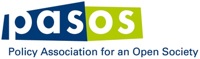 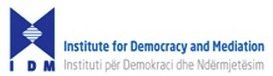 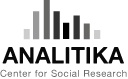 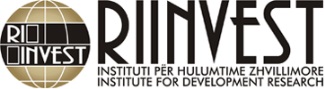 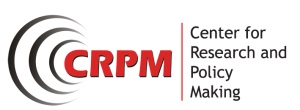 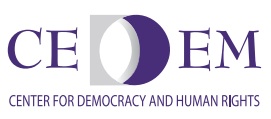 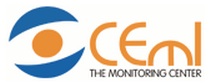 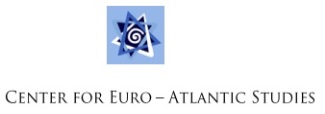 